РЕШЕНИЕПОМШУÖМ«О передаче  к осуществлению  частиполномочий в сфере закупок  товаров, работ, услугдля обеспечения муниципальных нуждАдминистрации муниципального района  «Койгородский» на 2021 год 	В соответствии со статьей 26, пунктом 3 части 1 статьи 99 Федерального закона от 05 апреля 2013 года № 44-ФЗ «О контрактной системе в сфере закупок товаров, работ, услуг для обеспечения государственных и муниципальных нужд», Уставом муниципального образования сельского поселения «Койгородок»              Совет  сельского поселения «Койгородок» РЕШИЛ:	                   	1. Администрации сельского поселения «Койгородок» передать Администрации муниципального района «Койгородский»  осуществление  части полномочий в сфере закупок товаров, работ, услуг для обеспечения муниципальных нужд. 2. Главе сельского поселения Койгородок  в  после утверждения бюджета муниципального образования сельского поселения «Койгородок» на 2021 год и плановый период 2022 и 2023 годов заключить соглашение  о  передаче полномочий в сфере закупок  товаров, работ, услуг для муниципальных нужд по форме согласно приложению  к настоящему решению.3. Настоящее решение подлежит официальному обнародованию на информационных стендах и вступает в силу с 01 января 2021 года.Глава сельского поселения «Койгородок» -председатель Совета поселения                                        Т. А. ТороповаПриложение к решению Совета ________№ ____от________2020 г. СОГЛАШЕНИЕо передаче осуществления части полномочий в сфере закупок товаров, работ, услуг для обеспечения муниципальных нужд  с. ___________	«__» _________20_ г.Администрация сельского поселения «______» (далее - администрация поселения) в лице _______________, действующего на основании Устава муниципального образования сельского поселения «________» с одной стороны и администрация муниципального района «Койгородский», (далее – администрация района), в лице руководителя администрации района ______________________, действующего на основании Устава муниципального образования муниципального района «Койгородский» с другой стороны, именуемые в дальнейшем Стороны заключили настоящее Соглашение о нижеследующем:ПРЕДМЕТ СОГЛАШЕНИЯ1.1. Администрация поселения передаёт, а администрация района принимает на себя осуществление части полномочий в сфере закупок товаров, работ, услуг для обеспечения муниципальных нужд путем проведения открытых конкурсов, конкурсов с ограниченным участием, двухэтапных конкурсов, открытых аукционов в электронной   форме, запроса котировок, запроса предложений на закупки товаров, работ, услуг для муниципальных нужд, в соответствии с Федеральным законом от 05.04.2013 № 44-ФЗ «О контрактной системе в сфере закупок товаров, работ, услуг для обеспечения государственных и муниципальных нужд».1.2. Передача имущества для осуществления передаваемого полномочия не требуется.1.3. Отчетность о выполнении части полномочий в сфере закупок товаров, работ, услуг для обеспечения муниципальных нужд не составляется.2. СОСТАВ ПОЛНОМОЧИЙ2.1.	Для реализации настоящего соглашения администрация района осуществляет следующие полномочия:-разрабатывает извещения об осуществлении закупки;      -размещает в единой информационной системе извещения об осуществлении закупки;-	создает комиссию по осуществлению закупок;-осуществляет контроль в сфере закупок в соответствии с частью 8 статьи 99 Федерального закона от 05.04.2013 № 44-ФЗ «О контрактной системе в сфере закупок товаров, работ, услуг для обеспечения государственных и муниципальных нужд».2.2.	Администрация поселения осуществляет следующие полномочия:-определяет предмет и существенные условия муниципального контракта,-определяет начальную (максимальную) цену муниципального контракта;-принимает решение о способе закупки;-определяет условия закупки товаров, работ, услуг и их изменение;-разрабатывает документацию о закупке;-утверждает проект контракта;-готовит обоснование начальной (максимальной) цены контракта-предоставляет администрации района всю необходимую информацию и документацию по конкретной закупке;-утверждает документацию о закупке;-подписывает муниципальный контракт по итогам осуществления закупок;-осуществляет контроль за исполнением муниципального контракта, заключенного по итогам закупки.-запрашивать и получать в установленном порядке от Уполномоченного органа документы и иную информацию, связанную с осуществлением им переданных полномочий;-формировать ежегодно муниципальный заказ (потребность администрации поселения в товарах, работах, услугах, необходимых для решения вопросов местного значения и осуществления отдельных переданных полномочий);-и иные связанные с осуществлением закупок товаров, работ, услуг функции отвечающие требованиям Федерального закона от 05.04.2013 № 44-ФЗ2.3. В рамках осуществления передаваемого полномочия Сторона вправе осуществлять собственное правовое регулирование, а также получать от передающей Стороны необходимую для исполнения полномочий информацию.3. ПРАВА И ОБЯЗАННОСТИ СТОРОН3.1. Администрация района;3.1.1. уведомляет администрацию поселения в случае изменения банковских реквизитов путем направления соответствующего письменного извещения.3.2. Администрация поселения:3.2.1. обязана оформить в территориальном органе федерального казначейства электронно-цифровую подпись на главу сельского поселения с правом работы в единой информационной системе в сфере закупок со статусом администратора без права заключения контрактов от имени заказчиков:3.2.2. перечисляет  межбюджетные трансферты на осуществление части полномочий в сфере закупок товаров, работ, услуг для обеспечения муниципальных нужд (далее - межбюджетные трансферты) из бюджета  муниципального образования сельского поселения в доход бюджета  муниципального образования муниципального района «Койгородский».3.3. Стороны:3.3.1. имеют право обратиться в суд;3.3.2. имеют право получать информацию необходимую для исполнения полномочии;3.3.3. осуществляют иные права в соответствии с действующим законодательством.4. ФИНАНСОВОЕ И ОРГАНИЗАЦИОННОЕ ОБЕСПЕЧЕНИЕ4.1. Объем межбюджетных трансфертов на 2020 год и плановый период 2021-2022 годов, предоставляемых из бюджета  муниципального образования  сельского поселения в бюджет муниципального района «Койгородский»  на осуществление полномочий, предусмотренных настоящим Соглашением, определяется в соответствии с методикой расчета объема предоставляемых из бюджета муниципального образования сельского поселения в бюджет муниципального образования муниципального района «Койгородский» межбюджетных трансфертов на осуществление полномочий в сфере закупок товаров, работ, услуг для обеспечения муниципальных нужд.4.2.  Объем межбюджетных трансфертов  на 2020 год   составляет _____________ (сумма в рублях).  Перечисление  межбюджетных трансфертов осуществляется   ежеквартальнго.  4.3. Расходы бюджета  муниципального образования сельского поселения на предоставление межбюджетных трансфертов и расходы бюджета муниципального образования  муниципального района «Койгородский», осуществляемые за счет межбюджетных трансфертов, планируются и исполняются по соответствующему коду бюджетной классификации.4.4. Межбюджетные трансферты зачисляются в бюджет  муниципального образования муниципального района «Койгородский» по соответствующему коду бюджетной классификации доходов.4.5. Межбюджетные трансферты являются целевыми и не могут быть использованы по иному назначению.5. ОТВЕТСТВЕННОСТЬ5.1. За неисполнение или ненадлежащее исполнение настоящего Соглашения  несут ответственность в соответствии с действующим законодательством и настоящим Соглашением.5.2. Сторона, виновная в неисполнении либо ненадлежащем исполнении своих обязательств по настоящему Соглашению, обязана в полном объеме возместить вред, в том числе убытки, причиненные второй Стороне, за счет  собственных средств, а также безвозмездно устранить все недостатки (ошибки), допущенные при осуществлении передаваемых полномочий.5.3. Все споры и разногласия, которые могут возникнуть между Сторонами при исполнении настоящего Соглашения, решаются в порядке, установленном действующим законодательством, в том числе путем обращения в суд в случае неисполнения или ненадлежащего исполнения настоящего Соглашения о взыскании финансовых санкций, о возмещении причиненного вреда, о расторжении Соглашения и в иных случаях, связанных с исполнением настоящего Соглашения.5.4. Контроль за осуществлением сторонами условий Соглашения peaлизует получатель бюджетных средств, главный распорядитель бюджетных средств, органы муниципального финансового контроля.6. ОСНОВАНИЕ И ПОРЯДОК ПРЕКРАЩЕНИЯ ДЕЙСТВИЯСОГЛАШЕНИЯ6.1. Действие настоящего Соглашения может быть досрочно прекращено по взаимному согласию Сторон или по инициативе одной из сторон в случае неисполнения либо ненадлежащего исполнения второй Стороной настоящего Соглашения, в том числе:-нарушения сроков перечисления межбюджетных трансфертов;-неэффективного исполнения переданных полномочий;-при существенном нарушении Соглашения другой стороной.6.2. Одна Сторона должна уведомить другую Сторону о своем желании досрочно прекратить действие Соглашения в письменной форме не менее чем за один месяц до предполагаемой даты прекращения действия Соглашения.6.3. Соглашение будет считаться расторгнутым со дня, следующего за днем получения инициатором досрочного прекращения действия Соглашения письменного подтверждения согласия второй Стороны на расторжение Соглашения, либо с даты, согласованной обеими Сторонами.В случае неполучения инициатором прекращения действия Соглашения письменного ответа на уведомление в месячный срок со дня его направления. Соглашение будет считаться расторгнутым с даты, предложенной инициатором прекращения действия Соглашения.6.4. При обращении в суд интересы муниципального образования представляет орган местного самоуправления.6.5. При изменении договора обязательства сторон сохраняются в измененном виде.6.6. При расторжении договора обязательства сторон прекращаются, за исключением денежных обязательств действующих до полного исполнения их сторонами.7. СРОК ДЕЙСТВИЯ НАСТОЯЩЕГО СОГЛАШЕНИЯ 7.1. Настоящее соглашение вступает в силу с 1 января 2020 года  и действует по 31 декабря 2020 года.8. ЗАКЛЮЧИТЕЛЬНЫЕ ПОЛОЖЕНИЯ8.1. По взаимному согласию Сторон в текст соглашения могут вноситься изменения и дополнения в письменной форме.8.2. Настоящее соглашение составлено в двух экземплярах, имеющих одинаковую юридическую силу, по одному экземпляру для каждой из Сторон.9. ЮРИДИЧЕСКИЕ АДРЕСА СТОРОН, ПОДПИСИ СТОРОНАдминистрация района Место нахождения:Банковские реквизиты:БИК и наименование учреждения Банка РоссииРасчетный счетЛицевой счетНаименование территориального органа Федерального казначейства, в котором открыт лицевой счетИНН/КПП администратора доходов бюджета __________________          Наименование муниципального образованияОГРНОКТМОКод бюджетной классификации доходов, по которому учитываются межбюджетные трансфертыРуководитель администрации МР «Койгородский»_____________________/ И.О.Фамилия/МП.Администрация поселения Место нахождения:Банковские реквизиты:БИК и наименование учреждения Банка РоссииРасчетный счетЛицевой счетНаименование территориального органа Федерального казначейства, в котом открыт лицевой счетИНН/КПП________________________            Администрация поселенияОГРНОКТМОГлава сельского поселения «_______»_________________/И.О. Фамилия/МП.Советсельского поселения  «Койгородок»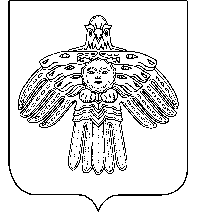 «Койгорт» сикт овмöдчöминса Сöвет от10 декабря2020г.№ IV-48/175       (Республика Коми, с. Койгородок)       (Республика Коми, с. Койгородок)       (Республика Коми, с. Койгородок)